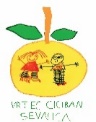 Datum:7. 6. 2019Spoštovani starši!Glede na anketo prisotnosti otrok v poletnem času in zaradi vzdrževalnih del,  (menjava talnih površin)bo enota Boštanj ZAPRTA od 8. julija  do 23. avgusta 2019.V tem času bomo otroke iz oddelkov Balončki in Mehurčki  združili v enoto Centralni vrtec, NHM 22, Sevnica.Zadnji teden v juniju oziroma v začetku julija vam še sporočimo dodatne informacije  o organizaciji dela v času med poletnimi počitnicami.Prosimo za razumevanje in vas lepo pozdravljamo.Pripravila:Zdenka Poljšak, pomočnica ravnateljice                                       Ravnateljica                                                                                               Vlasta Fele, dipl. VPO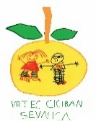 Spoštovani starši!Glede na anketo prisotnosti otrok v poletnem času in zaradi vzdrževalnih del,  (menjava talnih površin)bo enota Boštanj ZAPRTA od 8. julija  do 23. avgusta 2019.V tem času bomo otroke iz oddelkov Balončki in Mehurčki  združili v enoto Centralni vrtec, NHM 22, Sevnica.Zadnji teden v juniju oziroma v začetku julija vam še sporočimo dodatne informacije  o organizaciji dela v času med poletnimi počitnicami.Prosimo za razumevanje in vas lepo pozdravljamo.Pripravila:Zdenka Poljšak, pomočnica ravnateljice                                       Ravnateljica                                                                                               Vlasta Fele, dipl. VPO